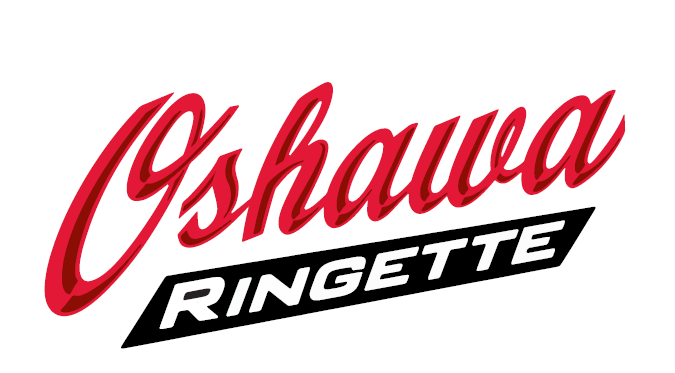       2022 - 2023 Registration InformationRegistration for 2022-2023 opens July 1, 2022.All OSRA members will register for the 2022-2023 season here: http://OshawaRingette.rampregistrations.comOSRA athletes who will play out-of-association this season must register with OSRA. Your file will be transferred to your team association by the OSRA registrar.One parent of each player must complete the Respect in Sport ~ Parent Program. You are only required to do this once. Complete the course here. You will be asked for your certificate number during the registration process. Ringette Ontario has prepared a FAQ here.NEW! Membership fees will be paid directly to Ringette Ontario upon registration. Oshawa Storm Registration Fees will be due according to the following schedulePlease NotePlayers will not be able to participate in any OSRA sanctioned activities if fees are not paid in full by the dates described abovePayment plans are available, please contact Treasurer.OSRA@outlook.comCategoryMembership FeeDues & InsuranceTotal FeeFUN1/ FUN2$33.50$9.50$43.00FUN3(U10) - 18+$47.00$9.50$56.50CategoryRingette Ontario FeeOshawa Storm 50% depositOshawa Storm Paid in FullU14BU14A, U16A, U19AU14AA & U19AAAt registrationAugust 15, 2022September 1, 2022U12A, U12A, FUN3 (U10)FUN1/ FUN 2At registrationSeptember 15, 2022October 1, 2022